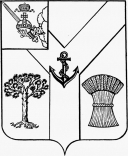 АДМИНИСТРАЦИЯМЕЖДУРЕЧЕНСКОГО МУНИЦИПАЛЬНОГО ОКРУГАВОЛОГОДСКОЙ ОБЛАСТИПОСТАНОВЛЕНИЕОт 26.04.2023  № 247           с. ШуйскоеАдминистрация округа ПОСТАНОВЛЯЕТ:1. Внести в муниципальную программу «Модернизация коммунального хозяйства на территории Междуреченского муниципального округа на 2023-2027 годы» (далее – Муниципальная программа), утвержденную постановлением администрации района от 25 ноября 2022 года № 480 (с последующими изменениями), следующие изменения:1.1. Раздел «Объемы бюджетных ассигнований муниципальной программы» Паспорта муниципальной программы изложить в следующей редакции:«                                                                                                                        ».1.2. Приложение № 2 к Муниципальной программе изложить в новой редакции согласно приложению 1 настоящего постановления.2. Настоящее постановление подлежит размещению на сайте администрации округа в информационно-телекоммуникационной сети «Интернет».3. Контроль за исполнением настоящего постановления возложить на первого заместителя главы округа Киселёва С.Н.Глава округа                                                                                                А.А. ТитовО внесении измененийв постановлениеот 25.10.2022 № 480Объемы бюджетных ассигнований муниципальной программыОбщий объем финансирования муниципальной программы составляет 54 342,5 тыс. рублей, в том числе из бюджета округа по годам:2023 год – 51 662,5 тыс. рублей;2024 год – 670,0 тыс. рублей;2025 год – 670,0 тыс. рублей;2026 год – 670,0 тыс. рублей;2027 год – 670,0 тыс. рублей.